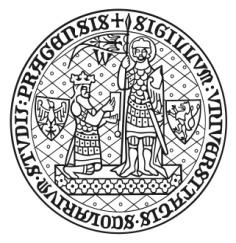 Univerzita Karlova, Fakulta sociálních vědŽádost o zálohu  Jméno a příjmení žadatele: Datum narození:  Pracoviště:   Druh požadované zálohy: Pokud jste zvolili jiný druh zálohy, prosím rozepište: Výše požadované zálohy:  Kč.Dohodu o odpovědnosti za svěřené hodnoty  již mám   /   přikládám k formuláři  x)Datum:     	 	          Podpis žadatele: ………………………..Podpis vedoucí EO: ………………………..x) HODÍCÍ SE ZAŠKRTNĚTE